GELENEKSEL GİRİŞİMCİ DESTEK PROGRAMI BAŞVURU FORMU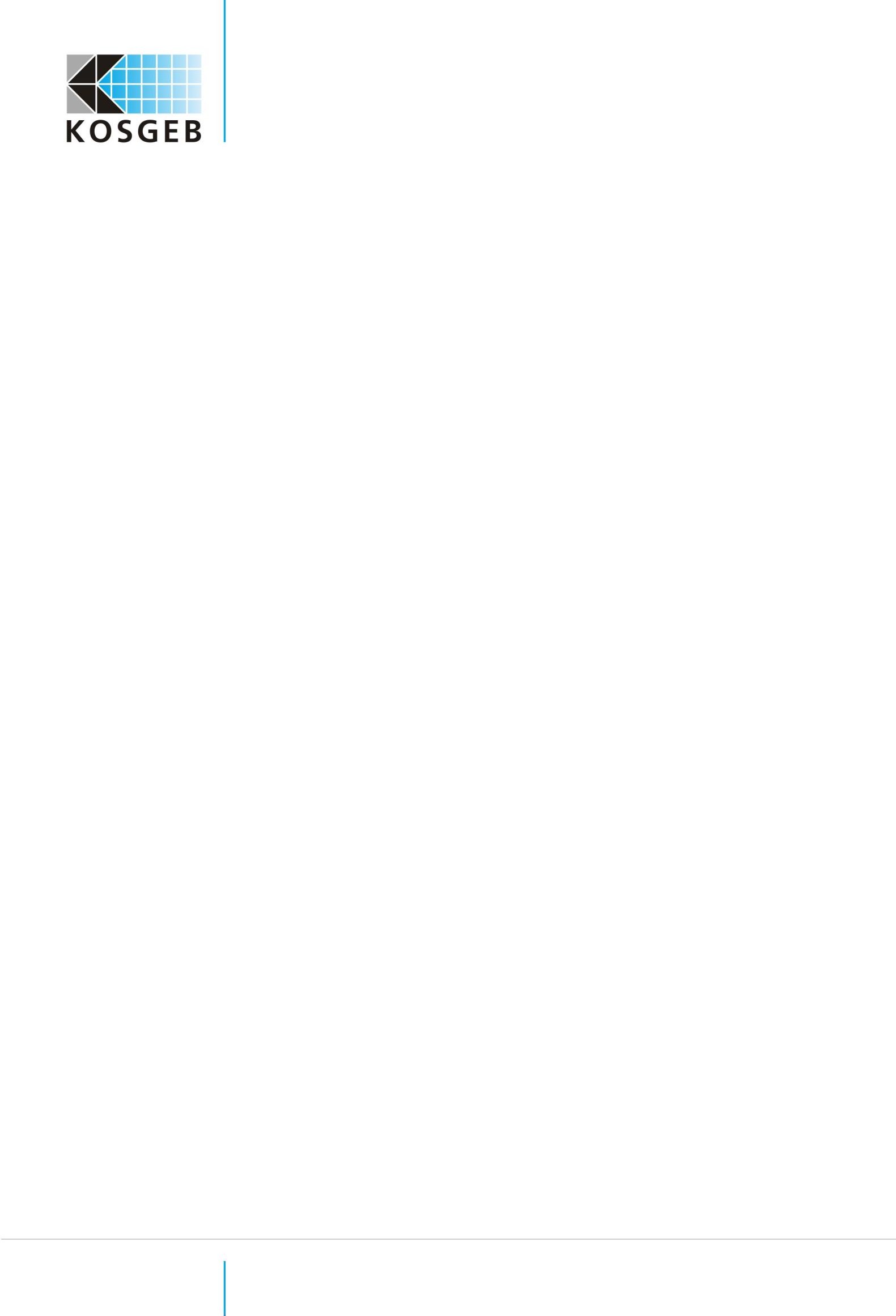 KOSGEB	MÜDÜRLÜĞÜNEGeleneksel Girişimci Destek Programından yararlanma talebime ve/veya talebimize ilişkin bilgi ve belgeler ekte sunulmaktadır.Başvurumuza ilişkin olarak, Girişimcinin, işletmesinin kuruluş tarihinden üç yıl öncesinden Programa başvurduğu tarihe kadar, başvuruda bulunduğu işletme dışında;gerçek kişi statüsünde bir firmasının olmadığını,tüzel kişi statüsünde kurulmuş herhangi bir firmada %30 ve üzeri ortaklığının bulunmadığını, Bu destek programı kapsamındaki başvurumuzun daha önce reddedilmediğini,Başvuruda bulunan işletmenin; desteklerden yararlanmak amacıyla başka bir işin devamı veya genişletilmesine yönelik olarak kurulmadığını,Bu başvuru formunu hazırlamış olmamızın, KOSGEB’e herhangi bir yükümlülük getirmeyeceğini ve tarafımıza herhangi bir talep hakkı doğurmayacağını, müktesep hak teşkil etmeyeceğini,Beyana aykırı durumların tespit edilmesi halinde KOSGEB tarafından yapılan tüm ödemelerin yasal faizi ile tahsil edileceğini ve hukuki işlem başlatılabileceğini,Destek programı başvurumuzun uygulama birimi tarafından uygun bulunup onaylanarak KOSGEB evrak kaydına alındığı tarihin destek programı başlangıç tarihi olarak sayılacağını,Destek programından yararlanmaktan vazgeçtiğimize dair 2 ay içerisinde yazılı talepte bulunmamamız halinde programdan yararlanmış sayılacağımızı,Girişimcinin destek programı süresinde başka bir işletme/kurum/kuruluşta SGK hükümlerine tabi olarak çalışmayacağını,Destek kapsamındaki harcamaları banka aracılığı ile yapacağımızı ve bankacılık işlem belgelerini gerektiğinde destek sürecinin herhangi bir aşamasında KOSGEB’e sunulmak üzere işletmede muhafaza edeceğimizi,Başvuru ve uygulama süreçlerinde KOBİ Bilgi Sistemi (KBS) üzerinden KBS’de kayıtlı e-posta/e-Tebligat sisteminde kayıtlı adresimize gönderilecek bildirimler ile KBS arayüzündeki bildirimleri takip edeceğimizi ve bu bildirimleri tarafımıza yapılmış sayacağımızı,Geleneksel Girişimci Destek Programı Taahhütnamesini okuduğumuzu, anladığımızı onayladığımızı,kabul, beyan ve taahhüt ederim.Gereğini arz ederim.“Bu Başvuru Formu ……………… tarafından …/…/2... tarihinde KBS üzerinden onaylanmıştır.”1 / 5FRM.18.00.01/01Rev. Tarihi: 29/12/2020GELENEKSEL GİRİŞİMCİ DESTEK PROGRAMI BAŞVURU FORMUMevcut Başvuru Geçmişi (Bu alan işletme tarafından doldurulmayacaktır.)2 / 5FRM.18.00.01/01Rev. Tarihi: 29/12/2020GELENEKSEL GİRİŞİMCİ DESTEK PROGRAMI BAŞVURU FORMU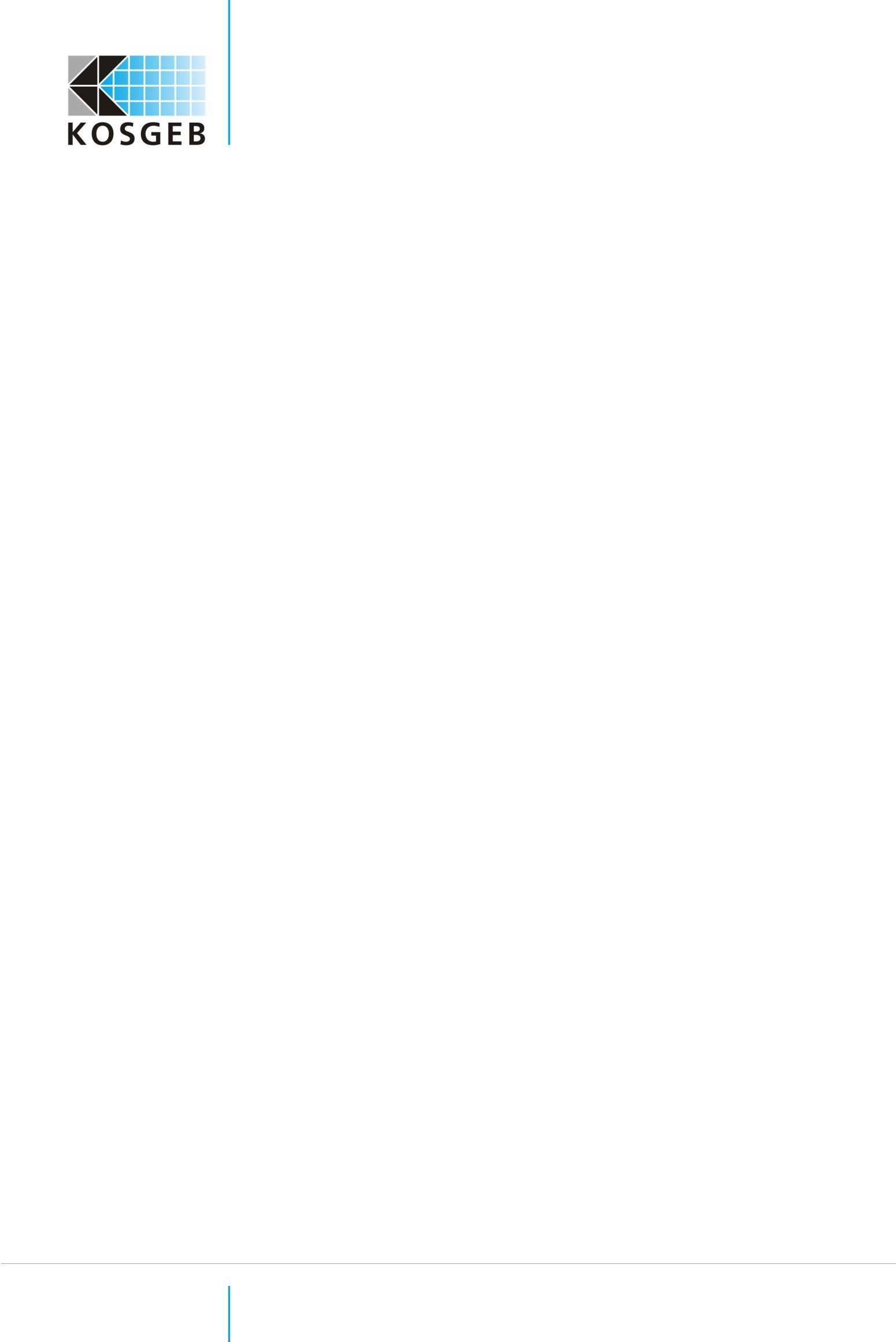 BÖLÜMGİRİŞİMCİ VE ORTAK BİLGİLERİGİRİŞİMCİ ve ORTAKLARINA İLİŞKİN KİŞİSEL BİLGİLER11 Her ortak için ayrıca doldurulacaktır.3 / 5FRM.18.00.01/01Rev. Tarihi: 29/12/2020GELENEKSEL GİRİŞİMCİ DESTEK PROGRAMI BAŞVURU FORMUGİRİŞİMCİ ve ORTAKLIK YAPISINA İLİŞKİN BİLGİLER* İlgili web servis sorgulamalarında statüsü hakkında veri gelmeyen/eksik gelen girişimciler belge yüklemesi yaparak durumlarını seçebileceklerdir.**Engelli statüsü seçilen başvurularda, girişimcinin engellilik durumu ilgili Bakanlığın web servislerinden kontrol edilmesi için 6698 sayılı Kişisel Verilerin Korunması Kanunu kapsamında tarafınızca onay verilmesi gerekmektedir.***01.01.2021’den sonra seçilemeyecektir.****İşletme ortağının tüzel kişilik olması durumunda, tüzel kişiliğin unvanı ve vergi numarası ile kayıt yapılacaktır.GİRİŞİMCİ ve ORTAKLARININ İŞ GEÇMİŞİBu bölümde girişimci ve ortaklarının, sahip/ortağı olduğu faal ve kapanan bütün işletmelerin bilgileri yazılmalıdır.4 / 5FRM.18.00.01/01Rev. Tarihi: 29/12/2020GELENEKSEL GİRİŞİMCİ DESTEK PROGRAMI BAŞVURU FORMUBÖLÜMİŞ MODELİNE İLİŞKİN BİLGİLERBÖLÜMKOSGEB’DEN TALEP EDİLEN DESTEKLERKURULUŞ DESTEĞİ:PERFORMANS DESTEĞİ:SERTİFİKA DESTEĞİ:“Bu Başvuru Formu ……………… tarafından …/…/2... tarihinde KBS üzerinden onaylanmıştır.”5 / 5FRM.18.00.01/01Rev. Tarihi: 29/12/2020İŞLETME UNVANIVERGİ NO (Şahıs İşletmeleri İçin T.C. Kimlik No)E-TEBLİGAT ADRESİ(UETS’den alınan 15 haneli kod)GİRİŞİMCİ ADIFAALİYET KONUSU(Seçilen faaliyet konusu ile iş modelinde belirtilen faaliyetler uyumlu olmalıdır.)Başvuruya konu faaliyet konusu beyannamede onaylı faaliyet konuları arasından işletmetarafından seçilecektir.ADRESİSistemden otomatik olarak getirilecektirKURULUŞ TARİHİSistemden otomatik olarak getirilecektirİŞGEM/TEKMER ADI (İŞGEM/TEKMER’de yer alıyorsa)Sıra NoBaşvuru onay tarihiUygulama Birimi işlemiUygulama Birimi işlem tarihiAçıklama1Girişimcinin başvurusunu ilkonayladığı tarihDüzeltme istendi /Reddedildi /Gün/Ay/YılUygulama birimi tarafındanret/düzeltme gerekçesi2Düzeltme sonrasıbaşvurunun girişimci tarafından onayladığı tarih………Adı SoyadıAdı SoyadıAdresiAdresiGirişimcinin/ortağın ikametgâh adresiCep TelefonuCep TelefonuE-Posta AdresiE-Posta AdresiUyruğuUyruğuT.C.DiğerDoğum Tarihi- YaşDoğum Tarihi- YaşGün/Ay/Yıl-YaşSistem tarafından otomatik olarak getirilecektir. Yaş hesabında işletme tarafından başvurunun ilk onaylandığı tarih esas alınır ve sistemde sabitlenir.En Son Mezun Olduğunuz Eğitim KurumuEn Son Mezun Olduğunuz Eğitim KurumuOkur/yazar İlköğretimOrtaöğretim (Meslek Lisesi dâhil) Ön lisansLisansLisansüstü Diğer: ……..Eğitim Kurumunun AdıEğitim Kurumunun AdıBölümüBölümüMezuniyetTarihi (Yıl)MezuniyetTarihi (Yıl)Katıldığınız Kurs, Seminer vb. ProgramlarKatıldığınız Kurs, Seminer vb. ProgramlarKatıldığınız Kurs, Seminer vb. Programlarİş Deneyimiİş Deneyimiİş DeneyimiDiğerNitelikleriSıra NoGirişimci/ Ortağın Adı SoyadıT.C.Kimlik Numarası/ Pasaport Numarası (Yabancı Uyruklulariçin)Ortaklık PayıCinsiyeti (K/E)(Sistemtarafından otomatik olarak getirilecektir)Genç, gazi, birinci derecede şehit yakını veya engelli statüsünde mi?*(Sistem tarafından sorgulanacak kritere uymuyorsaişaretlenemeyecektir)Girişimcilik Eğitimi Tipi(Sistem tarafından otomatik olarak getirilecektir)Girişimcilik Eğitiminin Tamamlanma Tarihi(Sistemtarafından otomatik olarak getirilecektir)1Girişimci Adı SoyadıKadın ErkekGençGaziŞehit yakınıEngelli**Engel Oranı: Rapor No:UGE*** Geleneksel İleriGün/Ay/Yıl2Ortak 13Ortak 24…T.C.Kimlik Numarası/ Pasaport Numarası (Yabancı Uyruklulariçin)Varsa mevcut ve daha önce kurduğu işletme(ler)inVarsa mevcut ve daha önce kurduğu işletme(ler)inVarsa mevcut ve daha önce kurduğu işletme(ler)inVarsa mevcut ve daha önce kurduğu işletme(ler)inVarsa mevcut ve daha önce kurduğu işletme(ler)inVarsa mevcut ve daha önce kurduğu işletme(ler)inVarsa mevcut ve daha önce kurduğu işletme(ler)inT.C.Kimlik Numarası/ Pasaport Numarası (Yabancı Uyruklulariçin)Vergi Dairesi Adı/ Noİşletme AdıEsnaf/ Ticaret Odası AdıEsnaf/ Ticaret Sicil NoFaaliyet KonusuAçık/ KapalıOrtaklık YüzdesiGirişimci işletmesiGirişimci işletmesi…Ortak işletmesiOrtak işletmesi…Talep Ediliyor (Sistemden seçimli gelecek)Talep EdilmiyorTalep Ediliyor (Sistemden seçimli gelecek)Talep EdilmiyorTalep Ediliyor (Sistemden seçimli gelecek)Talep Edilmiyor